ГБОУ СКОШ V вида № 573ЮОУО ДО г. МосквыКонспект урока развития речи в 1 классепо теме«Зимние развлечения детей»Учитель:Дронова Галина ЮрьевнаЦель: развивать устную связную речьЗадачи:Образовательные:- закреплять навыки согласования глаголов прошедшего времени с существительными в роде- закреплять понятие о предложении- закреплять умение составлять предложение по картинкеКоррекционно-развивающие:- развивать память и внимание- развивать словесно – логическое мышление- закреплять умение составлять предложения из данных словВоспитательные:- воспитывать интерес к занятиямЗдоровьесберегающие- следить за правильной посадкойОборудование:- предметные картинки- сюжетные картинки с зимними развлечениями детей-опорные слова и предлогиХод занятияЛитература:Бессонова Т. П., Грибова О. Е. Развитие речи. Просвещение, 2000Картинки /www.google.ru/Этапы занятияВиды работы на этапеДеятельность педагогаДеятельность учащихсяКакие задачи решались в ходе выполнения этапов урокаРечевой материал1. Орг. момент Проверка готовности к занятию.Проверьте порядок на своей парте. Садитесь. Проверьте посадку.1. Организовать детей.2. Настроить детей на занятие.2. Основной 2.1. Актуализация знанийОтгадывание загадок.Учащиеся отгадывают загадку и выставляется картинка:Два коня у меня, два коня.
По воде они возят меня.
А вода тверда, словно каменная!Все лето стояли, зимы ожидали.
Дождались поры - помчались с горы.Растет она вниз головою,
Не летом растет, а зимою.
Но солнце ее припечет-
Заплачет она и умрет.Два березовых коня
По снегам несут меня.
Кони эти рыжи,
А зовут их ...Какая картинка и какое слово лишнее?На чем еще можно кататься зимой?КонькиСанкиСосулькаЛыжиЛишняя сосулька, потому что все предметы нужны, чтобы кататься зимой, а сосулька – это застывшая вода.Можно кататься на снегокате, ледянке, сноуборде.Развитие внимания, мышленияРасширение словарного запасаРазвитие словесно – логического мышления, выделение 4 лишнегоКоньки, санки, салазки, лыжи, ледянки, снегокаты, сноуборды2.2 Изучение нового материала Ответы на вопросыСоставление предложений по картинкамОн—пушистый, серебристый,
Но рукой его не тронь:
Станет капелькою чистой,
Как поймаешь на ладонь.Прозрачен, как стекло,А не вставишь в окно.Под картинками снег и лед поставить санки, лыжи, коньки, снегокат, ледянку, сноуборд и ответить на вопросы:На чем катаются по снегу?На чем катаются по льду?Как еще ребята играют зимой на улице? (Собрать разрезные картинки и составить по ним предложения)СнегЛедПо снегу катаются на санках, на лыжах, на снегокатах, сноубордах.По льду катаются на ледянках и коньках.Мальчики играют в хоккей.Дети лепят снеговика.Ребята играют в снежки.Мальчики и девочки строят крепости из снега.Закрепить правильное употребление предлога НА и окончания АХ(опорная схема:КАТАТЬСЯ НА ____АХРазвитие устной связной речиПушистый, серебристый, прозрачныйФиз. минутка Упражнения для развития моторики и межполушарных взаимодействий«Зимний лес»«Заяц под сосной»«Белка – маленький зверек»«Травка - муравка»«Морские звезды»«Золотой ребенок»Развивать моторику.2.3 Закрепление изученного материала Ответы на вопросыУчебник стр. 109 чтение стихотворения, ответы на вопросы.Уносит быстрая лыжня!Какие лыжи у меня!Ветер хотел догнать – Не догнал,Мороз хотел поймать – Не поймал!Объяснить слова: Лыжня Как катается герой? Почему вы так решили?Кто так быстро катается на лыжах  – мальчик или девочка?Если мальчик катается на лыжах, как мы его можем назвать?Если девочка, как назвать ее?Лыжнику и лыжнице для катания, кроме лыж, нужны и палки. Это какие палки?След (путь), оставленный лыжами на снегу.Герой катается очень быстро. Его не может догнать даже ветер. Герою не холодно, его не может поймать мороз.Нельзя сказать кто это – мальчик или девочка. Не понятно.Мальчик - лыжник Девочка – лыжницаЛыжнику и лыжнице нужны лыжи и лыжные палки.Закреплять умение образовывать родственные словаЛыжняЛыжникЛыжницаЛыжные2.4 Контроль знаний и умений.Работа над предложениемУчебник стр. 117.Догадайтесь, кто это говорит?Я надел шапку.Как скажет девочка?И т. д.( На доске написаны имена детей и выставлены  картинки) Составить предложения с этими словами, ответив на вопросЧто делали дети?Таня                       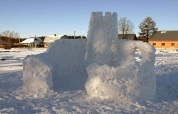 Ваня                     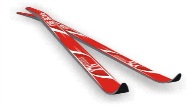 Женя                         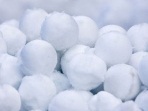 Валя                         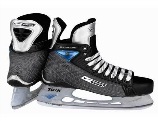 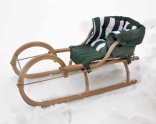 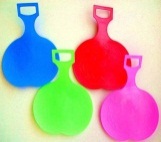 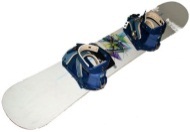 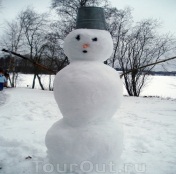 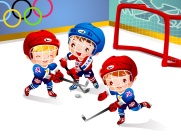 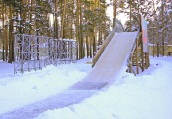 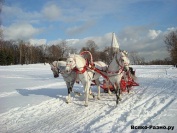 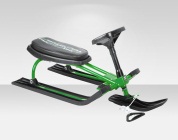 Это сказал мальчикДевочка скажет: «Я надела шапку».Ваня и Женя строили снежную крепость.Таня каталась на лыжах.Женя катался на сноуборде.Женя, Валя и Ваня играли в хоккей.  И т.д.Закреплять умение согласовывать глаголы прошедшего времени с существительными ж. и м. родаСнежная крепостьЛедяная горкаТройка лошадейСноубордЛедянкиСанкиЛыжиХоккейСнежки СнеговикЛепитьКататьсяСтроить3. Итог занятияПодведение итогаОценка работыО чем мы говорили сегодня на занятии?Что понравилось больше всего?